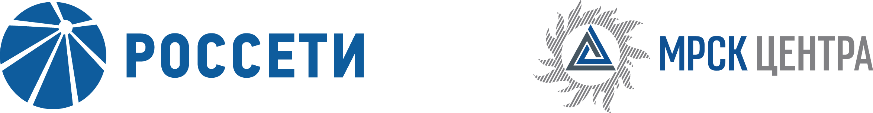 Уведомление № 2об изменении условий извещения и закупочной документации открытого запроса предложений на право заключения Договора на оказание услуг по проведению предрейсовых (послерейсовых) медицинских осмотров водителей для нужд ПАО «МРСК Центра» (филиала «Липецкэнерго»), (опубликовано на официальном сайте Российской Федерации для размещения информации о размещении заказов www.zakupki.gov.ru, копия Извещения – на электронной торговой площадке ПАО «Россети» etp.rosseti.ru № 31604616440 от 29.12.2016 года и на официальном сайте ПАО «МРСК Центра» www.mrsk-1.ru в разделе «Закупки»).Организатор запроса предложений ПАО «МРСК Центра», расположенный по адресу: РФ, 127018, г. Москва, 2-я Ямская ул., д. 4, (контактное лицо: Шишлянникова Ирина Николаевна, контактный телефон (4742) 22-81-25), вносит изменения в извещение и закупочную документацию открытого запроса предложений для заключения Договора на оказание услуг по проведению предрейсовых (послерейсовых) медицинских осмотров водителей для нужд ПАО «МРСК Центра» (филиала «Липецкэнерго»).Внести изменения в извещение и закупочную документацию и изложить в следующей редакции:Действительно до: 01.02.2017 12:00.Дата рассмотрения предложений и подведения итогов закупки: 01.03.2017 12:00.Дата и время подведения итогов: 01.03.2017 12:00.пункт 8 извещения:  «Заявки представляются до 12 часов 00 минут, по московскому времени,  01.02.2017 года».пункт 12 извещения: «…подведение итогов запроса предложений и подписание Протокола Закупочной комиссии по определению лучшей Заявки запроса предложений, будет осуществлено по адресу: РФ, 398001, г. Липецк, ул. 50-лет НЛМК, 33, каб. №103, 01.03.2016 года…».пункт 3.4.1.3 закупочной документации:  «…Заявки на ЭТП могут быть поданы до 12 часов 00 минут 01 февраля 2017 года …».Примечание:По отношению к исходной редакции извещения и закупочной документации открытого запроса предложений  на право заключения Договора на оказание услуг по проведению предрейсовых (послерейсовых) медицинских осмотров водителей для нужд ПАО «МРСК Центра» (филиала «Липецкэнерго»):изменены крайний срок подачи предложений, дата рассмотрения предложений и подведения итогов закупки.      В части, не затронутой настоящим уведомлением, Поставщики руководствуются извещением и закупочной документации открытого запроса предложений на право заключения Договора на оказание услуг по проведению предрейсовых (послерейсовых) медицинских осмотров водителей для нужд ПАО «МРСК Центра» (филиала «Липецкэнерго»), (опубликовано на официальном сайте Российской Федерации для размещения информации о размещении заказов www.zakupki.gov.ru, копия Извещения – на электронной торговой площадке ПАО «Россети» etp.rosseti.ru № 31604616440 от 29.12.2016 года и на официальном сайте ПАО «МРСК Центра» www.mrsk-1.ru в разделе «Закупки»).Председатель закупочной комиссии – Начальник Управления логистики и МТОфилиала ПАО «МРСК Центра» - «Липецкэнерго»	                          С.С. Введенский